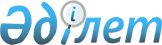 О внесении изменений и дополнения в постановление акимата города Астаны от 7 декабря 2015 года № 102-2238 "Об утверждении Регламента государственной услуги "Выдача лицензии на осуществление деятельности по производству (формуляции) пестицидов (ядохимикатов), реализации пестицидов (ядохимикатов), применению пестицидов (ядохимикатов) аэрозольным и фумигационным способами"
					
			Утративший силу
			
			
		
					Постановление акимата города Астаны от 3 августа 2017 года № 102-1580. Зарегистрировано Департаментом юстиции города Астаны 14 сентября 2017 года № 1131. Утратило силу постановлением акимата города Нур-Султана от 23 октября 2020 года № 505-2431 (вводится в действие по истечении десяти календарных дней после дня его первого официального опубликования)
      Сноска. Утратило силу постановлением акимата города Нур-Султана от 23.10.2020 № 505-2431 (вводится в действие по истечении десяти календарных дней после дня его первого официального опубликования).
      В соответствии с законами Республики Казахстан от 23 января 2001 года "О местном государственном управлении и самоуправлении в Республике Казахстан", от 15 апреля 2013 года "О государственных услугах", акимат города Астаны ПОСТАНОВЛЯЕТ:   
      1. Внести в постановление акимата города Астаны от 7 декабря 2015 года № 102-2238 "Об утверждении Регламента государственной услуги "Выдача лицензии на осуществление деятельности по производству (формуляции) пестицидов (ядохимикатов), реализации пестицидов (ядохимикатов), применению пестицидов (ядохимикатов) аэрозольным и фумигационным способами" (зарегистрировано в Реестре государственной регистрации нормативных правовых актов за № 989, опубликовано 26 декабря 2015 года в газетах "Астана ақшамы", "Вечерняя Астана") следующие изменения и дополнение:
      Регламент государственной услуги "Выдача лицензии на осуществление деятельности по производству (формуляции) пестицидов (ядохимикатов), реализации пестицидов (ядохимикатов), применению пестицидов (ядохимикатов) аэрозольным и фумигационным способами" (далее – Регламент), утвержденный вышеуказанным постановлением, дополнить пунктом 2 следующего содержания:
      "2. Прием заявления и выдача результата оказания государственной услуги осуществляется через:
      канцелярию услугодателя;
      веб-портал "электронного правительства" www.egov.kz, www.elicense.kz";
      заголовок раздела 4 Регламента изложить в следующей редакции:
      "4. Описание порядка взаимодействия с Государственной корпорацией "Правительство для граждан" и (или) иными услугодателями, а также порядка использования информационных систем в процессе оказания государственной услуги";
      пункт 8 Регламента изложить в следующей редакции:
      "8. При оказании государственной услуги не предусмотрена возможность обращения услугополучателя в некоммерческое акционерное общество "Государственная корпорация "Правительство для граждан.".
      2. Возложить на руководителя Государственного учреждения "Управление сельского хозяйства города Астаны" направление копии настоящего постановления после государственной регистрации в органах юстиции, в печатном и электронном виде для официального опубликования в периодических печатных изданиях и в Информационно-правовой системе "Әділет", а также в Республиканское государственное предприятие на праве хозяйственного ведения "Республиканский центр правовой информации Министерства юстиции Республики Казахстан" для включения в Эталонный контрольный банк нормативных правовых актов Республики Казахстан, и размещение на интернет-ресурсе акимата города Астаны.
      3. Контроль за исполнением настоящего постановления возложить на заместителя акима города Астаны Бектурову М.Е.
      4. Настоящее постановление вступает в силу со дня государственной регистрации в органах юстиции и вводится в действие по истечении десяти календарных дней после дня его первого официального опубликования.   
					© 2012. РГП на ПХВ «Институт законодательства и правовой информации Республики Казахстан» Министерства юстиции Республики Казахстан
				
      Аким города Астаны

А. Исекешев  
